Western Australia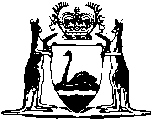 ELECTRICITY ACT 1945Electricity (Energy Efficiency Labelling) Regulations 1997		These regulations were repealed by the Electricity Amendment Regulations 2000 r. 6 as at 30 May 2000 (see Gazette 30 May 2000 p. 2572).Western AustraliaElectricity (Energy Efficiency Labelling) Regulations 1997Contents1.	Citation	12.	Application	13.	Energy efficiency label to be displayed	14.	Display fronts	25.	Director may grant temporary exemptions	26.	Misleading information	37.	Use of unregistered labels	3Notes	Compilation table	4Western AustraliaELECTRICITY ACT 1945Electricity (Energy Efficiency Labelling) Regulations 19971.	Citation 		These regulations may be cited as the Electricity (Energy Efficiency Labelling) Regulations 1997. 2.	Application 		These regulations apply to an apparatus or installation of a type or class declared by the Director, by notice published in the Gazette, to be subject to these regulations if and when that apparatus or installation is — 	(a)	sold, whether by wholesale or retail, as a new apparatus or installation;	(b)	exposed or advertised for sale, whether by wholesale or retail, as a new apparatus or installation;	(c)	hired; or	(d)	exposed or advertised for hire.3.	Energy efficiency label to be displayed 	(1)	An apparatus or installation to which these regulations apply must be labelled with a label which — 	(a)	sets out — 	(i)	the brand and model of the apparatus or installation; and	(ii)	the comparative energy consumption, energy efficiency rating and energy efficiency star rating of the apparatus or installations,		whether with or without other particulars;	(b)	is approved or registered as a label under a law referred to in section 33E (1) (f) of the Act; and	(c)	is displayed on the apparatus or installation in a prominent and unobscured position.	(2)	The requirements of this regulation are deemed to be complied with if the apparatus or installation is labelled in accordance with the relevant requirements of a law referred to in section 33E (1) (f) of the Act.4.	Display fronts 		A person must not, in connection with the sale of hiring of an apparatus or installation to which these regulations apply, exhibit a model or display which is intended to represent all or part of that apparatus or installation unless the model or display is labelled in accordance with regulation 3 as if it were the apparatus or installation.5.	Director may grant temporary exemptions 	(1)	The Director may, by notice in writing, exempt an apparatus or installation, or a class or type of apparatus or installation, from all or any of the requirements of regulations 3 and 4, for such period, and on such conditions, as the Director considers appropriate and are set out in that notice.	(2)	The Director must not grant an exemption under subregulation (1) unless the Director is satisfied that — 	(a)	there are special circumstances which justify exempting the apparatus or installation from the requirements of those regulations;	(b)	those circumstances are temporary; and	(c)	the exemption will not unduly disadvantage — 	(i)	the public; or	(ii)	people who manufacture, or deal in, apparatus or installations which do comply with those regulations.6.	Misleading information 		A person must not — 	(a)	display a label on;	(b)	cause to be published any advertisement for the sale or hire; or	(c)	produce, distribute or display any brochure, sign or other promotional material relating to,		an apparatus or installation to which these regulations apply, if the label, advertisement of promotional material contains information of the kind referred to in regulation 3 (1) (a) (ii) which the person knows, or ought reasonably to have known, is false, misleading or likely to mislead.	Penalty: 	For an individual — $5 000				For a body corporate — $20 000.7.	Use of unregistered labels 		A person must not display on an apparatus or installation to which these regulations apply, a label which is not approved or registered as a label under a law referred to in section 33E (1) (f) of the Act but which is deceptively similar to labels which are so approved or registered, if the person knows, or ought reasonably to have known, that the label was not so approved or registered.	Penalty: 	For an individual — $5 000				For a body corporate — $20 000.Notes1	This is a compilation of the Electricity (Energy Efficiency Labelling) Regulations 1997 and includes the amendments referred to in the following Table.Compilation tableCitationGazettalCommencementElectricity (Energy Efficiency Labelling) Regulations 199718 Apr 1997 pp.1959-6118 Apr 1997These regulations were repealed by the Electricity Amendment Regulations 2000 r. 6 as at 30 May 2000 (see Gazette 30 May 2000 p. 2572)These regulations were repealed by the Electricity Amendment Regulations 2000 r. 6 as at 30 May 2000 (see Gazette 30 May 2000 p. 2572)These regulations were repealed by the Electricity Amendment Regulations 2000 r. 6 as at 30 May 2000 (see Gazette 30 May 2000 p. 2572)